ПРАВИТЕЛЬСТВО САНКТ-ПЕТЕРБУРГАКОМИТЕТ ПО НАУКЕ И ВЫСШЕЙ ШКОЛЕСанкт-Петербургское государственное бюджетноепрофессиональное образовательное учреждение«Санкт-Петербургский технический колледж управления и коммерции»(СПб ГБПОУ «СПб ТКУиК»)ПРОЕКТНАЯ РАБОТАТема: «Футбольные музеи мира»Выполнил 	Вьюнник Игнат ИгоревичГруппа 9Л-11Специальность 38.02.03 «Операционная деятельность в логистике»Руководитель проектной работыпреподаватель СПб ГБПОУ «СПб ТКУиК»						Т.А. НечаеваСанкт-Петербург 2023ВВЕДЕНИЕФутбол – это один из самых популярных и любимых видов спорта в мире. Эта командная игра, где две команды соперничают за победу, привлекает не только фанатов спорта, но и миллионы зрителей по всему миру. Игра настолько популярна, что стала неотъемлемой частью культуры и общественной жизни многих стран. Разнообразие стратегий и тактик, физическая выносливость и невероятная техника игры – все эти аспекты делают футбол уникальным и захватывающим видом спорта, который вызывает у людей страсть и эмоции.В России футболом занимаются около 3 миллионов человек, в мире —миллионы футболистов, существуют тысячи команд, от клубов высшей лиги до команд детских садов. Популярность футбола среди взрослых и детей очень высока. Все фанаты футбола хотят быть ближе к игре настолько, насколько это возможно. Знать историю футбола в целом, а также историю любимых команд; иметь возможность увидеть и даже трогать артефакты, связанные с историей футбола, такие как кубки, медали, формы и снаряжение. Это помогает фанатам сформировать более глубокое уважение к футболу и его значимости. Для этого существуют экскурсии по мировым стадионам и музеи, которые помогают сделать эту игру более доступной, понятной и интересной для фанатов, а также способствуют ее продвижению и развитию в мире.Разработка маршрута по музеям футбола является актуальной в связи с растущим интересом к этому спорту и его истории. Многие страны имеют богатую историю в футболе, которую можно изучать через музеи и выставки.Разработка маршрута по музеям футбола позволит туристам и любителям спорта изучить историю и развитие футбола в разных странах.  Такой маршрут может представлять интерес не только для болельщиков, но и для любителей истории и культуры. Он позволит посетить различные музеи и выставки, посвященные истории футбола, и узнать о знаменитых футболистах, командах, матчах и турнирах.Также создание маршрута по футбольным музеям может способствовать развитию туризма в городах, где находятся музеи футбола. Большинство старых и известных футбольных клубов расположены в крупных городах, где туристы могут проводить время вместе с изучением истории футбола. Цель: разработать маршрут по футбольным музеям мира.Задачи:1. изучить историю возникновения футбола, как вида спорта;2. изучить историю музеев;3. проанализировать информацию о музеях и их расположение;4. определить вид используемого транспорта;5. изучить варианты временного размещения.Объект исследования: футбол.Предмет исследования: разработка маршрута по наиболее популярным зарубежным музеям футбола.ГЛАВА 1. ОСНОВНЫЕ СВЕДЕНИЯ1.1 История зарождения футболаФутбол – один из самых популярных спортивных видов, который появился в результате эволюции многих игр с мячом, которые игрались на протяжении веков в разных странах.Никто точно не знает, когда и где зародился футбол. Современный формат игры, когда две команды по 11 футболистов в каждой противостоят друг другу на ограниченном пространстве, сложился в Великобритании в ХІХ веке. Однако существуют документальные свидетельства, что игру, чем-то похожую на футбол, знали еще в древнем Китае, причем задолго до того, как легионеры Юлия Цезаря принесли в Британию гарпастум – римскую игру в мяч [4].Древний ЕгипетОдно из ранних изображений мяча, различных моментов игры найдено на стенах гробниц Бенни-Гасана в Египте. Об увлечении древних египтян игрой в ножной мяч свидетельствует и настенная роспись храма Карнака, «возраст» которой превышает 4 тысячелетия. В раскопках гробниц египетских фараонов (2-3 тысячелетия до н. э.) найдены искусно сделанные для того времени мячи. Описания игр древних египтян не сохранились [4].Древний КитайДревнекитайские источники, датированные 2697 г. До н.э. рассказывают об игре, похожей на футбол. Называли ее «дзу-ню» («дзу» – толкать ногой, «ню» – мяч). Описываются праздники, во время которых две отборные команды услаждали взор китайского императора и его приближенных. Победителей награждали гирляндами цветов, дорогими сосудами, в проигравших пороли бамбуковыми палками. Позднее, в 2674 г. до н.э. «дзу-ню» стала частью военной подготовки. Матчи проводились на ограниченных площадках, с бамбуковыми воротами без верхней перекладины, кожаными мячами, набитыми волосом или перьями. Каждая команда имела по шесть ворот и столько же вратарей. Со временем количество ворот уменьшилось. Поскольку игра ставила цель воспитывать волю и решительность воинов, борьбу вели до победы, которая присуждалась главным арбитром (чаще всего им был сам император). По-прежнему у проигравших сурово наказывали.Средством военной подготовки стала и игра «чжу-чу», получившая широкое распространение в Китае в V в. до н. э. На футбольном поле китайцы отрабатывали принципы защиты и нападения: в миниатюре испытывали тактику, которой обычно придерживались на поле боя. Большие изменения правил игры в ножной мяч произошли в VI-VII вв. н. э. В эпоху Тан (618-901 гг. н. э.) игра утратила военно-прикладной характер и стала в основном развлечением для императорского двора. В исторических хрониках того времени находим сообщения об игре в кожаный мяч, при которой нельзя было переносить его руками. Разрешалось касаться мяча ногами, спиной, животом и плечами, но запрещалось хватать и останавливать его рукой. Были и другие особенности, сближавшие эту игру с современной, – на поле осталось только двое ворот, напоминающих нынешние; впервые стали пользоваться кожаными мячами, наполненными воздухом [1].Древняя ЯпонияПримерно в это же время игра, сходная с футболом, – «кемари» появилась в стране Ямато, она же Япония, которая в то время находилась под сильным политическим и культурным влиянием Китая. Игра носила религиозный характер, являясь элементом пышных дворцовых церемоний, и получила наиболее широкое распространение среди знатных семей страны в VI в. н. э. Матчи двух команд проводились на площади перед дворцом императора. Четыре угла игрового поля были отмечены деревьями, которые символизировали четыре стороны света. Игре предшествовала процессия жрецов, которые несли мяч, хранящийся постоянно в одном из синтоистских храмов. Игроки отличались особыми кимоно и специальной обувью, поскольку одна из особенностей «кемари» состояла в том, что мяч ударом ноги постоянно подбрасывали вверх, не давая опуститься на землю. Целью состязания было забить мяч в ворота, которые напоминали нынешние. Интересно, что в «кемари» до сих пор играют два японских клуба. Но происходит это во время больших религиозных праздников на специальном поле, неподалеку от одного из монастырей [3].Древняя ГрецияВ Древней Греции поистине мячу были «все возрасты покорны». Мячи были разными: одни сшиты из цветных лоскутов и набиты волосом, другие – наполнены воздухом, третьи – перьями и, наконец, самые тяжелые – песком.Популярна была игра и с большим мячом – «эпискирос». Она во многом напоминала современный футбол. Другой распространенной у эллинов игрой была «фенинда». Целью игры было завести мяч за лицевую линию поля на половине противника. Об этих соревнованиях упоминает Аристофан. Известного драматурга Древней Эллады Антифана (388-311 гг. до н. э.) можно назвать первым футбольным репортером. В его трудах сохранился «отчет» об игре в ножной мяч двух древнегреческих команд: «Мяч игрок передает своему партнеру, а тот – вперед, соседу. Другие в это время кричат: «Отдай! Давай дальше! Пропусти его! Ниже! Ближнему! Назад! Куда лезешь?!» Сам характер «репортажа» дает представление о высоком накале спортивных страстей. Дань ножному мячу отдавали не только писатели Эллады, но и древнегреческие ваятели. До нашего времени дошло несколько барельефов, рассказывающих о спортивных играх. На одном из них изображена тренировка с мячом: игрок посылает его с носка на бедро. Древним эллинам были хорошо знакомы игры с мячом, включающие элементы футбола.Еще одной разновидностью подобных игр в Древней Греции был «гарпанон». Перед началом состязаний мяч выносили в центр поля, и противостоящие команды одновременно устремлялись туда с целью захватить его. Команда, которой удавалось сделать это, шла в наступление к линии соперника, то есть к своеобразному зачетному полю, существующему в современном регби. Можно было нести мяч в руках и бить ногами. Но пробиться с ним вперед было нелегко. На поле шли непрерывные жестокие поединки [1].Древний РимХод, распространенной у Древних Римлян, игры гарпастум: «Игроки разделяются на две команды. Мяч помешают на линию в центре площадки. На обоих краях площадки за спиной у игроков, каждый из которых стоит на отведенном ему месте, проводят еще линии (эти линии, вероятно, можно соотнести с линиями ворот в современном футболе). За эти линии полагается занести мяч, причем совершить оный подвиг сподручно, лишь распихивая игроков соперничающей команды». Исходя из этого описания, можно сделать что гарпастум был предшественником и регби, и футбола [4].АнглияФутбол появился и оформился в том виде, в котором с ним познакомился весь мир, именно в Англии. Благодаря римским завоевателям игра в мяч в 1 в. н. э. стала известна на Британских островах, быстро получив популярность среди их коренных жителей бриттов и кельтов. Бритты оказались достойными учениками в 217 н. э. в г. Дерби они впервые победили команду римских легионеров. Многие источники пишут о том, что английские монархи и епископы боролись с «вредным увлечением народа», издавая строгие запреты и изобретая наказания для нарушителей. Благодаря этому футбол приобрел какие-то диссидентские, бунтарские черты. Однако было бы правильно напомнить о практической необходимости таких запретов. Например, Эдуард III, который 12 июня 1349 года издал знаменитый «антифутбольный указ», преследовал одну простую цель: поскольку Англия начала войну с Францией, оказавшейся Столетней (1337-1453), ей нужны были не футболисты, а лучники.С футболом как с хаотичной забавой было покончено 26 октября 1863 года. Эта дата — дата основания Футбольной Ассоциации (ФА) — считается днем рождения футбола. Хотя, конечно же, ситуация отнюдь не изменилась в одночасье и даже участникам исторического собрания в таверне «Масон», что в центре Лондона на улице Лонг Акр, пришлось встретиться еще раз 1 декабря, чтобы окончательно решить — допустимы ли в футболе игра руками и захваты соперника. Проголосовав тринадцатью голосами против четырех, основатели ФА провели на тот момент тонкую грань, отличавшую футбол от регби.Однако главная задача, которую поставили перед собой собравшиеся, заключалась в том, чтобы выработать единые правила. Популярность футбола росла, но представители не только разных регионов, но и разных учебных заведений пользовались своими правилами. Эволюция правил футбола продолжалась, и прошло очень много лет, прежде чем они обрели современный вид.Но заслуга ФА заключается в том, что ее основатели понимали — развитие футбола невозможно без единства в правилах. Многие активисты именно в этом видели единственную функцию организации. Они сумели договориться по поводу 13-ти пунктов, которые были разработаны на основании Кембриджских (1862) и Шеффилдских (1857) правил. [2]1.2 Национальные музеи футболаМузей Футбольного клуба «Барселона». Барселона, Испания.В 2014 году музей Барселоны посетило более 150 миллионов человек, что говорит не только о популярности клуба, но и о выбранных экспонатах. Его по праву можно считать одним из лучших клубных музеев в мире. Пройдя через раздевалки, конференц-залы и трибуны стадиона, вы можете оказаться в святом святых месте, одном из многих залов истории клуба.	Музей ФК «Барселона» считается одним из лучших спортивных музеев мира и вторым по посещаемости в Барселоне, уступая только Музею Пикассо.	Футболисты всего мира знают этот клуб и часто собираются именно тут для деятельного общения. В Музее ФК достаточно интересно как молодым людям, так и представителям старшего поколения. Часто сюда приходят фанаты клуба, чтобы ещё раз прикоснуться к его атмосфере и обменяться позитивными эмоциями.	В Музее три зала, в одном из которых размещена коллекция фотографий, и где находится интерактивная стена. Она сенсорная, и тут можно узнать подробную историю клуба, посмотреть видеосюжеты, послушать музыку, посмотреть отрывки лучших голов и даже оставить комментарии. Во втором зале размещается "Futbolart" - экспозиция произведений искусства, в том числе работы каталонских художников Дали и Тапиеса, хоть как-то связанная с футболом. От мячей ручной работы до разных интересных приспособлений.Периодически в Музее проводятся выставки, посвященные людям, которые были связаны с ФК «Барселона». В третьем зале размещается непосредственно трофейная коллекция футбольного клуба «Барселоны» [6].Национальный музей спорта. Ницца, Франция.Стадион «Альянц Ривьера» не только одна из 10 арен для проведения Евро-2016, но и новый дом для Национального музея. Его экспозиция посвящена спорту в целом, но из представленных 45000 экспонатов почти половина — футбольные. Здесь посетителям представлена 600-летняя история спорта во Франции, его развитие в стране. Одна из самых больших в мире спортивных экспозиций открыта в помещениях, оформленных известным художником Жан-Мишелем Вильмоттом. Совсем недавно в музее открыла двери выставка под названием «GOOAL», в которой предлагают вспомнить всю историю чемпионата Европы по футболу. Экспозицию открывает портрет легенды французского футбола Зинедина Зидана, который создал Анджей Ленард с помощью футбольного мяча [8]. Музей «Сан-Сиро». Милан, Италия.Музей футбола «Милана» и «Интера», расположенный на их домашнем стадионе «Сан-Сиро», является первым клубным хранилищем итальянских экспонатов. В 2015 году в Милане появился свой собственный Casa Milan, но музей по-прежнему пользуется большой популярностью у поклонников по всему миру. В Сан-Сиро вы можете найти множество памятных вещей и кубков, футбольную форму звезд, которые когда-то играли за эти клубы, и более 3000 памятных вещей. Индивидуальность музея – это не только великая история легендарного клуба, но и фигуры известных игроков из папье-маше (Гуллит, Рикард, Маттеус и др.) [8].Музей ФИФА. Цюрих, Швейцария.В конце февраля 2016 года Джанни Инфантино, избранный на пост президента Международной федерации футбола (ФИФА), открыл музей организации в Цюрихе.Необычный музей ФИФА в Цюрихе был создан ассоциацией ФИФА для хранения наиболее ценных экспонатов, связанных с историей футбола, и для того, чтобы показать, как эта игра продолжает объединять и вдохновлять своих поклонников. Посетив его, можно узнать, как была основана футбольная ассоциация в качестве управляющего органа и как она стала иметь всемирное значение, сделав этот вид спорта одним из самых популярных по всей планете.Здесь хранится приблизительно 1000 текстовых документов, фотографий, картинок и памятных сувениров из архивов футбольной ассоциации. Среди них отметим: экспонаты, связанные со всеми футбольными чемпионатами, начиная с 1930 года (кубки, судейские заметки и т. д.); кубки женских мировых чемпионатов по футболу, а также документы, рассказывающие о зарождении и развитии этой игры в исполнении женщин; исторические тексты, письма и книги, связанные с игрой в футбол и метаморфозами, происходившими в ней на протяжении ХХ столетия; футболки участников футбольных команд, представляющих все 209 стран – членов ассоциации ФИФА; фотографии, отражающие, как происходили футбольные чемпионаты, а также изображения самых интересных моментов игры и знаменитых футболистов [9].Музей немецкого футбольного союза. Дортмунд, Германия.Германия – контрастная страна: здесь сосуществуют древние памятники, современники нашего времени, жемчужины средневековой архитектуры и современные инновационные объекты. Одним из них является Музей футбола в Дортмунде, который открылся в 2015 году. Он расположен в центре города, недалеко от железнодорожного вокзала и входит во всемирно известный район культуры и искусства. История создания. В 2006 году в Германии прошел чемпионат мира по футболу. Прибыль от первенства Немецкий футбольный союз решил вложить в открытие Национального музея футбола. Заявку на размещение музея подало несколько земель: Гельзенкирхен, Оберхаузен, Кельн, Дортмунд. Выбор пал на последнюю – самую густонаселенную немецкую провинцию.В 2009 году состоялось заседание Футбольного Союза, в ходе которого было выбрано место в квартале культуры и искусства, использовавшееся в качестве автовокзала. Следующий шаг в истории музея – объявление тендера среди архитектурных бюро на лучший музейный проект, и 26 сентября 2011 года победитель был определен. Строительство было торжественно начато в 2012 году в присутствии Вольфганга Нирсбаха и Ханнелоры Крафт – премьер-министра земли. Для посетителей свои двери национальный музей футбола распахнул в 2015 году.Главный девиз экспозиции «Футбол – это мы». Экспонаты отображают всю 150-летнюю историю немецкого футбола. Комплекс состоит из пяти частей:«Перед игрой» – эмоции и предвкушение.«Первый тайм» – Бундестим в прошлом и сегодня.«Перерыв» – портреты, истории, стратегии легендарных тренеров.«Второй тайм» – история и современность Бундеслиги.«После игры» – сектор, посвященный фанатам.Особое внимание уделяется юным посетителям музея – для них разработан особый маршрут, который они пройдут в сопровождении орленка Пауле – главного футбольного символа страны. Каждому юному экскурсанту выделяется красочная тетрадь, в которой он может делать пометки в ходе экскурсии [5].Национальный музей футбола. Манчестер, Англия.Национальный музей футбола является хранителем крупнейшей в мире публичной коллекции футбольных предметов и архивов, которая известна как Коллекция футбольного наследия.В 2022 году исполнилось 10 лет Национальному музею футбола в Манчестере. За это время музей принял более 2,5 миллионов посетителей со всего мира с простой миссией; делиться историями о футболе.Национальный музей футбола был создан в 1990-х годах и открыт в Престоне в 2001 году. Расположенный на стадионе Дипдейл Граунд в Престон-Норт-Энде, он был домом для обширной коллекции футбольных предметов и архивов, которая теперь стала коллекцией футбольного наследия. Несмотря на популярность как у посетителей, так и у критиков, проблемы с финансированием привели к закрытию музея для публики в 2010 году.Работая в партнерстве с городским советом Манчестера и при инвестициях Европейского фонда регионального развития и Лотерейного фонда национального наследия, Национальный музей футбола открылся в знаменитом здании Urbis в Манчестере в 2012 году.Национальный музей футбола в настоящее время является хранителем крупнейшей в мире коллекции футбольных предметов и архивов. В ресурсном центре в Престоне хранится более 40000 экспонатов, и около 2500 экспонатов выставлены в музее одновременно. Выставочная программа позволяет продемонстрировать коллекцию с помощью впечатляющего повествования и изучения культурных и творческих тем, которые действительно отражают роль футбола в обществе и нашей жизни.Национальный музей стремится к тому, чтобы Национальный музей футбола, его услуги и ресурсы были доступны для всех. Общественная программа объединяет аудиторию, обеспечивает инклюзивный и гостеприимный опыт, разрушает барьеры и повышает вовлеченность непредставленных групп. 	В 2019 году был перезапущен Зал Славы с новым обязательством добиться 50%-ной представленности женщин в игре. В 2022 году, накануне женского Евро, была запущена выставка "Пересекая черту", демонстрирующую путь женского футбола от викторианской эпохи до наших дней, от низовой игры до профессиональной.В ноябре 2022 года Национальный музей футбола получил статус Национальной портфолио-организации (NPO), присуждаемый Советом по искусствам Англии ведущим учреждениям, поддерживающим культурный сектор Англии мирового уровня. Отдельная экспозиция посвящена главным личностям в истории британского футбола: Джорджу Бесту, Дэвиду Бэкхему, Эрику Кантона.Помимо развлекательных аттракционов «Забей гол», «Отбей удар», «Точный пас», многие интерактивные решения призваны поменять отношение к некоторым аспектам футбола. Любители посетовать на необъективное судейство могут попробовать себя в роли рефери, разрешив спорный эпизод без повтора. А тот, кто считает, что футболисты зарабатывают легкие деньги, скорее всего изменят свое мнение, изучив раздел о травмах спортсменов [7].Музей шотландского футбола. Глазго, Шотландия.Если музей футбола есть в Англии, то его не может не быть и в Шотландии. Вечное противостояние соседей проявляется почти во всех аспектах. В Шотландии тоже яркие футбольные традиции. Главный футбольный музей страны расположен на стадионе «Хэмпден Парк» и занимает территорию в 14 выставочных залов. Здесь находится билет на первый международный матч между национальными сборными Шотландии и Англии, старейший футбольный трофей в мире и ещё более 250 тыс. экспонатов. Отличительной чертой музея является наличие статуй в полный рост игравших когда-то за различные шотландские клубы игроков, а также Зал славы футбола, в котором числятся 99 легенд шотландского футбола [8].ГЛАВА 2. РАЗРАБОТКА МАРШРУТА ПО ФУТБОЛЬНЫМ МУЗЕЯМ МИРА2.1 Туристический маршрутЯ разработал туристический маршрут по музеям Европы, описанным в пункте 1.3. Мой выбор Европы, как места для туристического маршрута, обусловлен несколькими факторами:Европа считается главным районом международного туризма. Этот регион обладает отличной транспортной инфраструктурой, высоким общеэкономическим развитием и достаточным уровнем туристической индустрии. Исходя из этого, можно сделать вывод, что турист не столкнется с такими проблемами, как: транспорт, временное размещение, организация свободного времени и т.д.Европейские страны удобно расположены относительно друг друга — имеют общие границы, которые в основном проходят по легко преодолимым природным рубежам. Географическая близость и густая сеть коммуникаций делают поездки из страны в страну удобными и доступными.Говоря о футболе, Европа имеет богатую футбольную историю, с множеством клубов, которые гордятся своей историей и наследием. Этот регион является домом для многих из самых известных футбольных клубов, турниров и игроков в мире. Кроме того, в Европе находится значительная часть мировых футбольных музеев, которые представляют не только отдельные клубы, но и всю историю футбола в целом. Европейские футбольные музеи представляют собой непревзойденную возможность изучить историю и достижения футбола, а также узнать больше о людях, которые внесли свой вклад в эту игру. Таким образом, выбор Европы как места для разработки маршрута по футбольным музеям обусловлен ее значением как исторического и культурного центра футбола.Маршрут будет выглядеть следующим образом (рисунок 1):Барселона → Ницца → Милан → Цюрих → Дортмунд → Манчестер → ГлазгоРисунок 1 - Туристический маршрут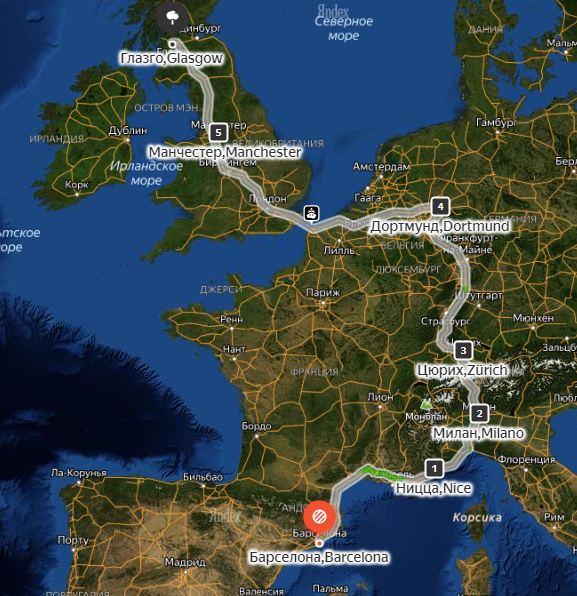 В таблице 1 представлено приблизительное время, которое необходимо будет затратить для поездки из одного города в другой.Таблица 1 – время в пути.2.2 Детали путешествияВ таблице 2 будут представлены варианты проживания в отелях в городах по маршруту, которые я бы порекомендовал. Я подобрал различные отели, в зависимости от важных особенностей для туриста, который путешествует по музеям футбола. Эти особенности также указаны в таблице.Таблица 2 - Варианты мест временного размещенияПродолжение таблицы 2В таблице 3 представлена стоимость за вход в каждый музей по маршруту и предположительное время посещения. Таблица 3 - Стоимость и предположительное время посещенияЗАКЛЮЧЕНИЕВ исследовании я выяснил, что разработка маршрута по музеям футбола – это познавательное путешествие для всех поклонников этой игры. При посещении каждого музея люди смогут познакомиться с историей футбола, узнать о значимых событиях и легендарных футболистах. Кроме того, они смогут оценить экспонаты, посмотреть фотографии, прикоснуться к реальным трофеям и даже попробовать себя в роли игрока на интерактивных экспонатах.В ходе проделанной работы мною был изучен материал об истории футбола и музеях на футбольную тематику, и разработан маршрут по 7 музеям футбола, учитывая различные особенности составления маршрута. Таким образом, цель проектирования была достигнута. Также были выполнены поставленные задачи: 1. изучить историю возникновения футбола, как вида спорта;2. изучить историю музеев;3. проанализировать информацию о музеях и их расположение;4. определить вид используемого транспорта;5. изучить варианты временного размещения.В ходе проектной работы мною был усвоен теоретический материал по данной теме и получен опыт в разработке собственных маршрутов. Во время составления маршрута я учитывал многие факторы, которые могут сыграть ключевую роль при дальнейших подобных разработках. Разработка маршрута по музеям футбола поможет организовать полный маршрут для любителей футбола, которые хотят углубиться в историю этого спорта и посетить самые интересные музеи и выставки, связанные с ним. Я надеюсь, что разработанный мною маршрут будет применен людьми, которые собираются отправиться в путешествие для того, чтобы по-новому взглянуть на футбол.	Главный вывод, который я сделал в ходе работы, заключается в том, что создание собственного маршрута – сложная работа, требующая дополнительных знаний и умений. СПИСОК ИСПОЛЬЗОВАННЫХ ИСТОЧНИКОВУчебная и научная литература1. Барсук О.Л., Кудрейко А.И. Страницы футбольной летописи // Минск: «Полымя», 1987. – 160 с.2. Бойко Игорь, Бабарика Сергей и др. Бей-беги. История английского футбола: публицистические очерки // Киев: Издательский дом «Украинский Медиа Холдинг», 2010. – 384 с. 3. Гольдес И. 100 легенд мирового футбола. Вып.1 / Гольдес Игорь Вячеславович. - М.: Новое дело, 2017.4. Реднедж К. Футбол. Полная иллюстрированная энциклопедия мирового футбола // М.: Издательство «Росмэн-Пресс», 2012. – 256 с.Интернет-ресурсы5. Международный сайт для путешественников. – URL: https://www.tripadvisor.ru (дата обращения: 07.02.2023). – Текст: электронный.6. Музей футбольного клуба «Барселона» – URL: https://catalunya.ru/tutorials/article/510-muzey-futbolnogo-kluba-«barselona»-fcbarcelona-museum/ (дата обращения: 09.12.2022). – Текст: электронный.7.	 Национальный музей футбола. Наша история. – URL: https://www.nationalfootballmuseum.com/our-story/ (дата обращения: 11.12.2022). – Текст: электронный.8. С мячом вход разрешен! – URL: https://vistajunior.ru/s-myachom-vhod-razreshyon/ (дата обращения: 09.12.2022). – Текст: электронный.8. Электронный туристический журнал. – URL: https://traveller-eu.ru (дата обращения: 09.02.2023). – Текст: электронный.9. Womanadvise. – URL: https://womanadvice.ru/muzey-fifa (дата обращения: 09.02.2023). – Текст: электронный.Отправная точкаВид транспортаВремя в пути до следующего городаБарселонаАвтомобиль6 часовНиццаАвтомобиль3 часа 10 минутЦюрихАвтомобиль5 часов 30 минутДортмундАвтомобиль10 часовМанчестерАвтомобиль6 часов 30 минутГлазго - конечная точка маршрутаГлазго - конечная точка маршрутаГлазго - конечная точка маршрутаГородВарианты мест временного размещенияОсобенностиБарселона1. Arya Stadium HotelБлизкое расположение к стадиону «Камп-Ноу» и музею футбольного клуба «Барселона».Барселона2. Hotel Madanis LiceoВ отеле останавливались игроки испанского футбольного клуба «Реал Мадрид».Барселона3. AC Hotel by Marriott Diagonal L"IllaВ отеле останавливались игроки испанского футбольного клуба «Реал Мадрид».Ницца1. Servotel Saint-VincentБлизкое расположение к Национальному музею спортаНицца2. Le NegrescoВ отеле останавливались игроки  французского футбольного клуба «ПСЖ».Милан1. Bed & Breakfast A San Siro 75Близкое расположение к стадиону и музею «Сан-Сиро».Милан2. Sheraton Milan San SiroБлизкое расположение к стадиону и музею «Сан-Сиро».Милан3. The YardИмеются номера с интерьером на футбольную тематику.Цюрих1. Alden Suite Hotel Splügenschloss ZurichБлизкое расположение к музею «ФИФА».Цюрих2. Hotel RössliБлизкое расположение к музею «ФИФА».Дортмунд1. NH DortmundБлизкое расположение к музею немецкого футбольного союзаДортмунд2. Mercure Hotel Dortmund CityБлизкое расположение к музею немецкого футбольного союзаМанчестер1. Urban Living LifestyleБлизкое расположение к Национальному музею футбола.Манчестер2. Travelodge Manchester CentralБлизкое расположение к Национальному музею футбола.3. Crowne Plaza Manchester City CentreВ отеле останавливались игроки немецкого футбольного клуба «Бавария».Глазго1. Clayton Hotel Glasgow CityВ отеле останавливались игроки британского футбольного клуба «Ливерпуль».Глазго2. The Z Hotel GlasgowБлизкое расположение к музею шотландского футболаГлазгоPremier Inn Glasgow City Centre South hotelБлизкое расположение к музею шотландского футболаНазвание музеяСтоимость посещенияПредположительное время посещенияМузей Футбольного клуба «Барселона»€ 262-3 часаНациональный музей спорта€ 51 часМузей «Сан-Сиро»€ 172 часаМузей ФИФА€ 242-3 часаМузей немецкого футбольного союза€ 172-3 часаНациональный музей футбола€143 часаМузей шотландского футбола€ 101-2 часа